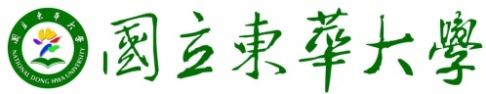 104年「企業參訪」方案壹、計畫宗旨：為了解校友離校後之就業發展，職場連結與回饋情形，特推出本方案。方案支援系所集邀本校學弟妹至校友服務或任職之企業參訪經費，實際了解企業經營與執行層面，知曉人資未來發展趨勢，並促進業界、校友與學生三方交流機會。貳、預期效益：透過方案之辦理，提昇學校課程與職場之連結，使社會新鮮人對就業市場有進一步的瞭解，提早做好職涯規劃，提升自我就業能力，畢業後能立即為企業所用。參、主辦單位：學生事務處畢業生及校友服務組肆、協辦單位：本校各系所(以系所為單位，開放申請十案，每系所限補助乙案為原則)。伍、參加對象：各系所老師及學生，參訪地點不得與其他相關補助計畫重覆(必須要有隨隊老師)。陸、申請方式：請於104年10月23日(五)前，將申請計畫書交至學務處畢服組彙整，依申請順序補助，額滿為止(補助核定結果將另行通知)。柒、執行時程：自104年10月24日起至104年11月30日止。獲補助之系所，請自行規劃及行程安排。惟務必於活動中，安排業界、校友與學生進行三方交流或座談時段。捌、計畫成果：請於活動結束二週內完成。(含紙本及電子檔，電子檔請E-mail至sun@mail.ndhu.edu.tw信箱)。玖、計畫經費項目：(範例，僅供參考)備註：一、每系所原則補助1萬元，視參訪人數、執行狀況及結果，主辦單位得酌予增額補助2至5仟元。二、經費項目(如上表列)金額可彈性流用，其他項目及不足經費者，由各系所自籌款支應。拾、注意事項：一、請各單位出發前至學務處畢服組借用參訪紅布條。二、主辦單位將視情況與申請單位一同前往參訪考察，申請單位須同意配合，不得有異。三、本方案連絡人：學務處畢業生及校友服務組劉碧純小姐(電話分機：03-863-2282)。經費項目計算式小計保險費1.每人主約保額100萬元以上，附加醫療保險10萬元以上。2.檢附保險合約收據及學生保險名單。1,200元交通費1.租車費，檢附租車合約收據。2.莒光號火車，檢附學生名冊。7,000元餐費1.每人/餐80元為上限。2.檢附用餐名冊。1,800元總計10,000元